Supporting Information for:Star-shaped Oligomers with Truxenone Center and Triphenylene Branches: Mesomorphism, Optical and Electronic PropertiesWen Zhang a, Wen-Hao Yu a, Chun Feng a, Shi-Kai Xiang a, Bi-Qin Wang a , Ke-Qing Zhao a, Hai-Liang Ni a,* and Ping Hu a,*a College of Chemistry and Material Sciences, Sichuan Normal University, Chengdu, 610066, P.R. China. *E-mail: nihl@sicnu.edu.cn; hp_x@163.comContents: TGA curves of three oligomers............................................................................. S2 DSC curves of three oligomers..............................................................................S3POM images of three oligomers.............................................................................S4X-ray Diffractograms................................................................................................S5Cyclic Voltammetry Results. ..................................................................................S8 UV-Vis and Fluorescence Data .............................................................................S81H and 13C NMR Spectra..........................................................................................S11HRMS of three oligomers…………………………….………………………………………………………S21TGA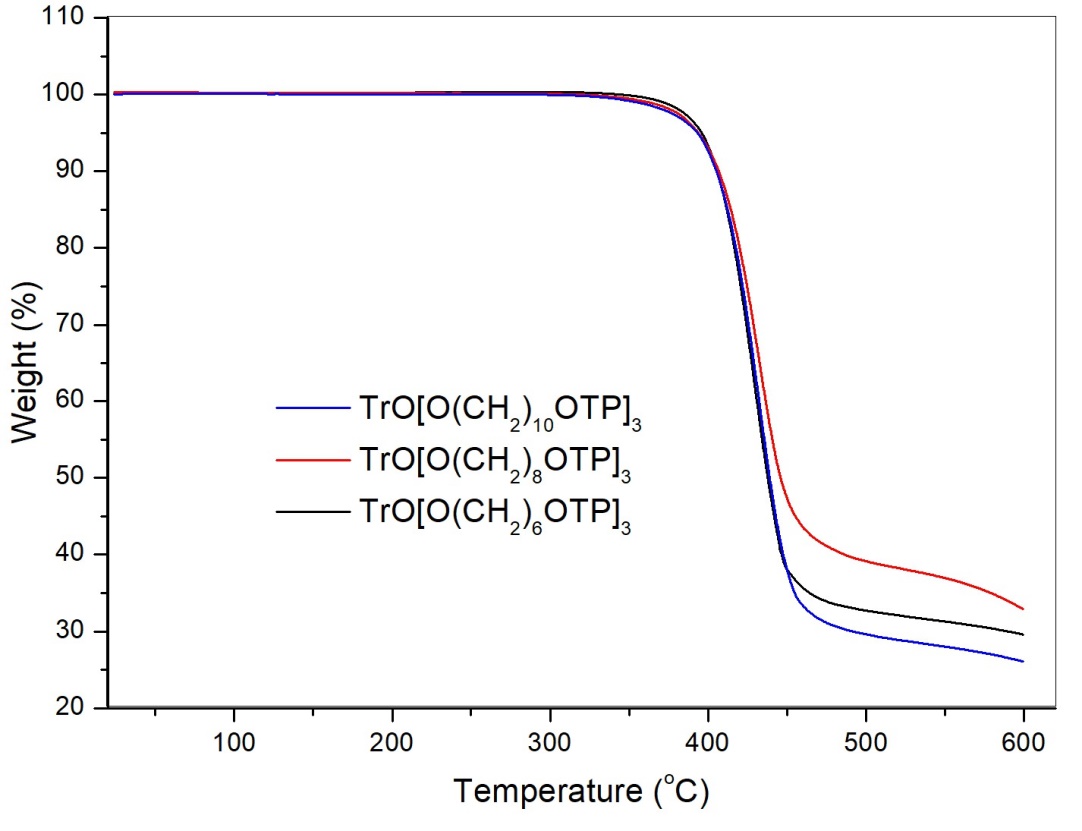 Fig. S1. TGA curves of three oligomers. The measurements were performed under a nitrogen atmosphere, with heating and cooling rates of 10 oC min-1.Differential scanning calorimetry (DSC) curves of three oligomers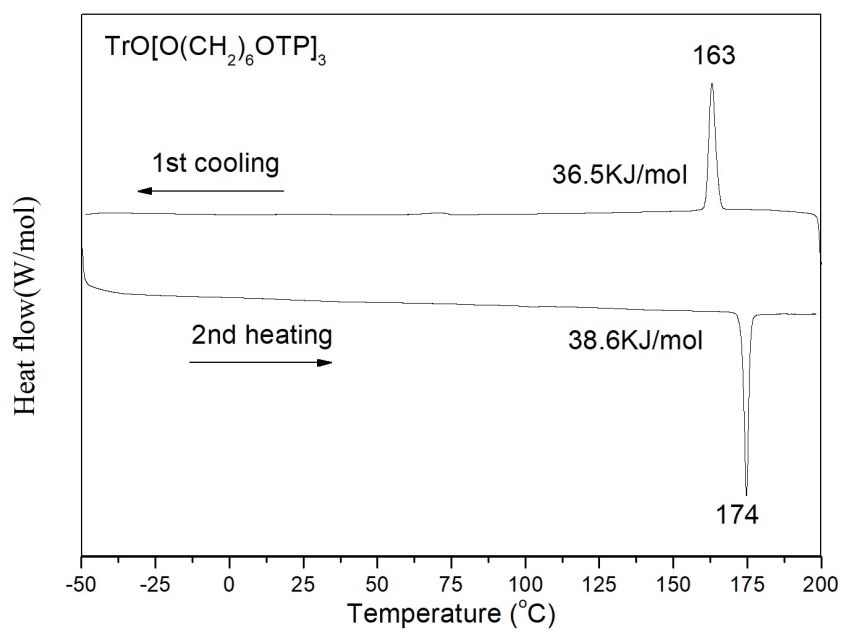 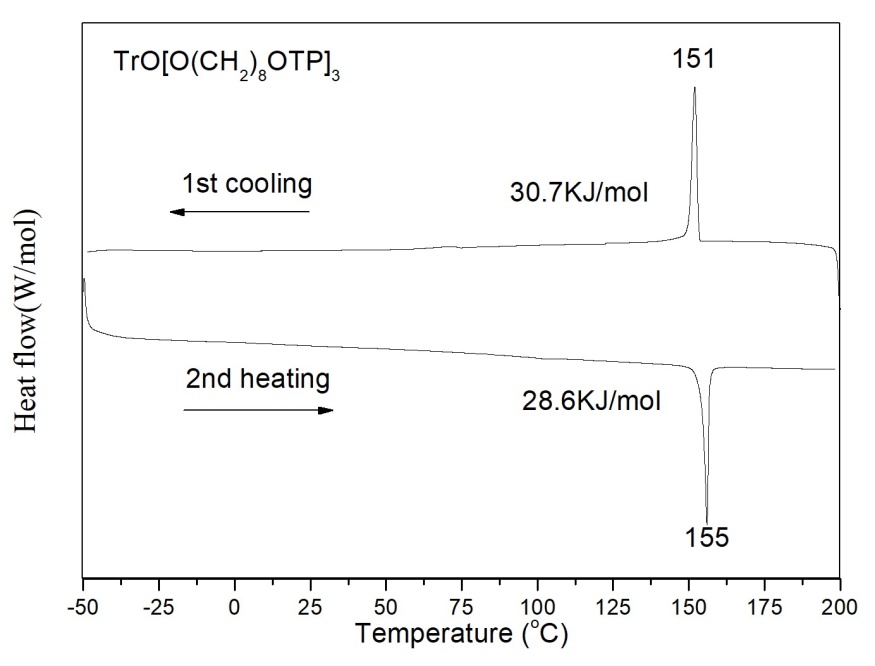 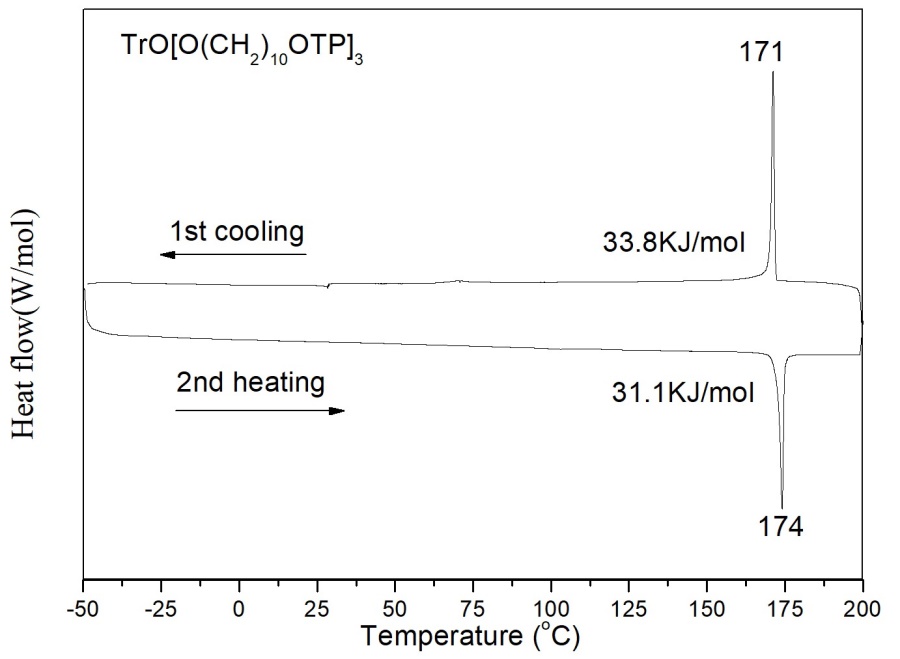 Fig. S2. DSC curves of three oligomers. The measurements were performed under a nitrogen atmosphere, with heating and cooling rates of 10 oC min-1.Polarizing optical microscopy images(a)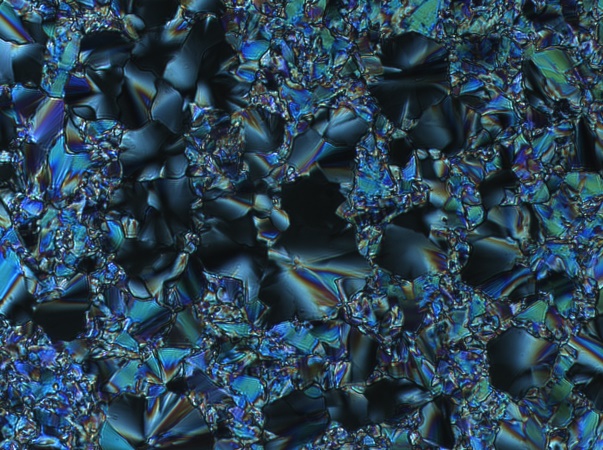 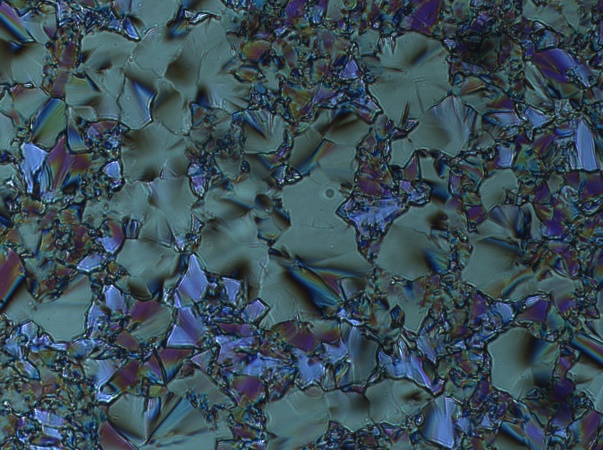 (b)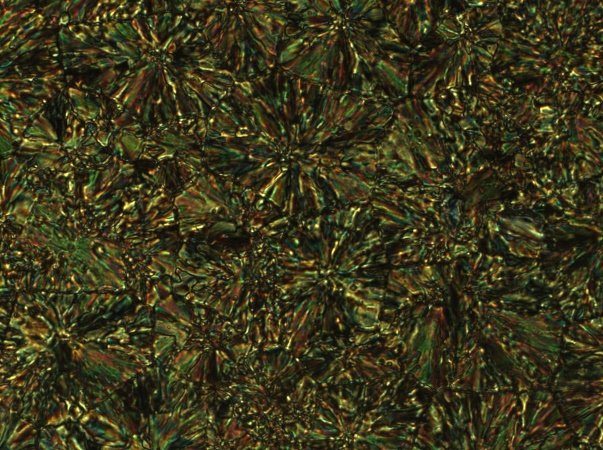 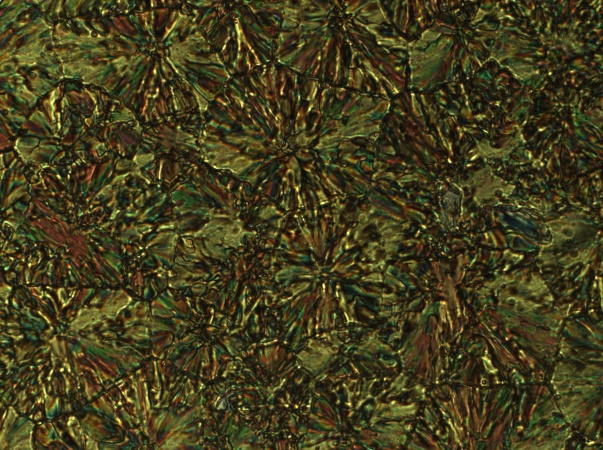 (c)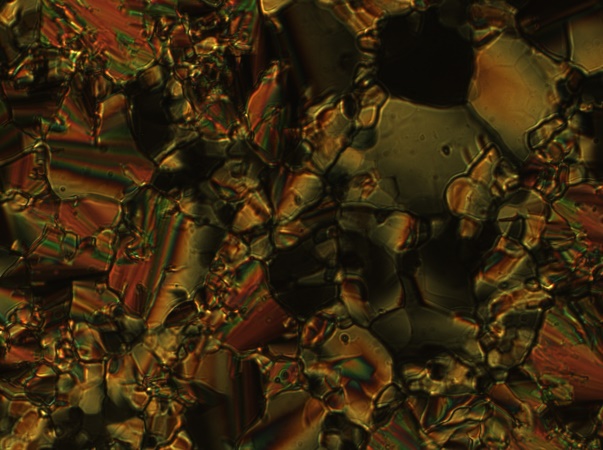 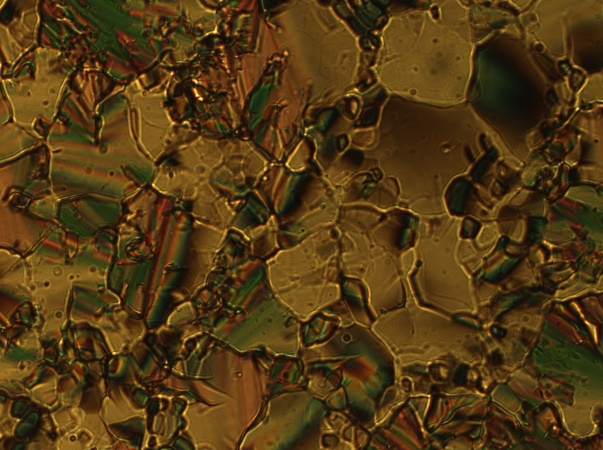 Fig. S3. Polarized optical microscopy (POM) images of the drop-casted thin film of  three oligomers between two glass slides observed under two crossed polarizers upon slow cooling (1-2 oC min-1) from the isotropic phase: (a) TrO[O(CH2)6OTP]3 at 168 oC; (b) TrO[O(CH2)8OTP]3 at 158 oC; (c) TrO[O(CH2)10OTP]3 at 147 oC. X-ray diffraction (XRD) 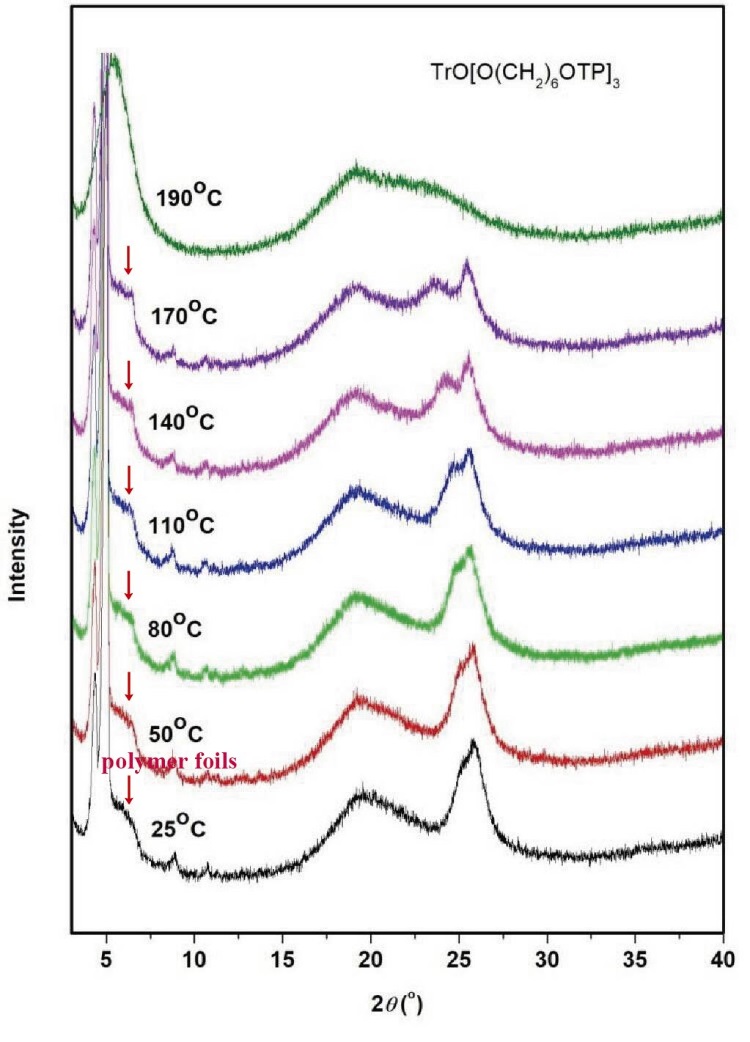 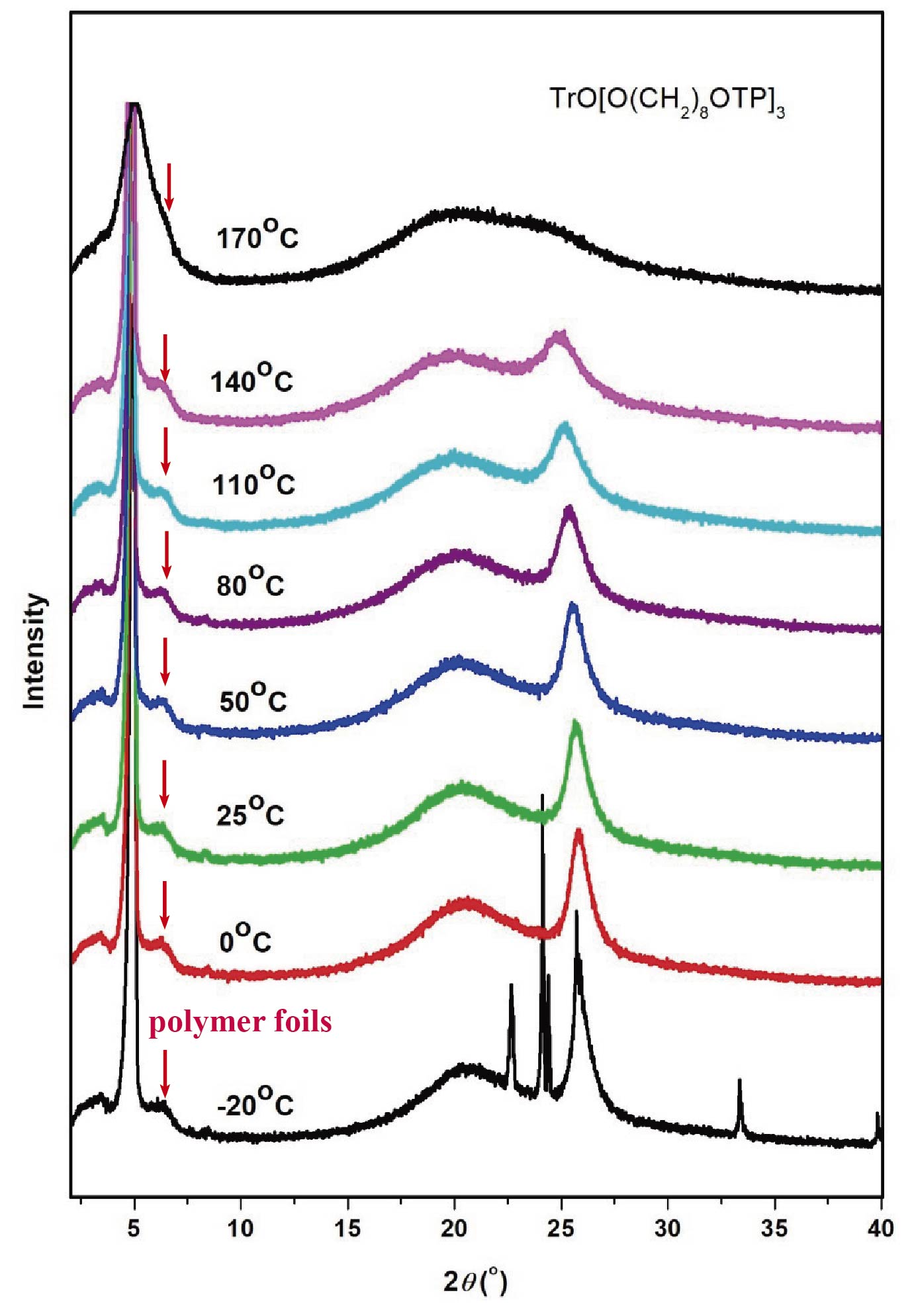 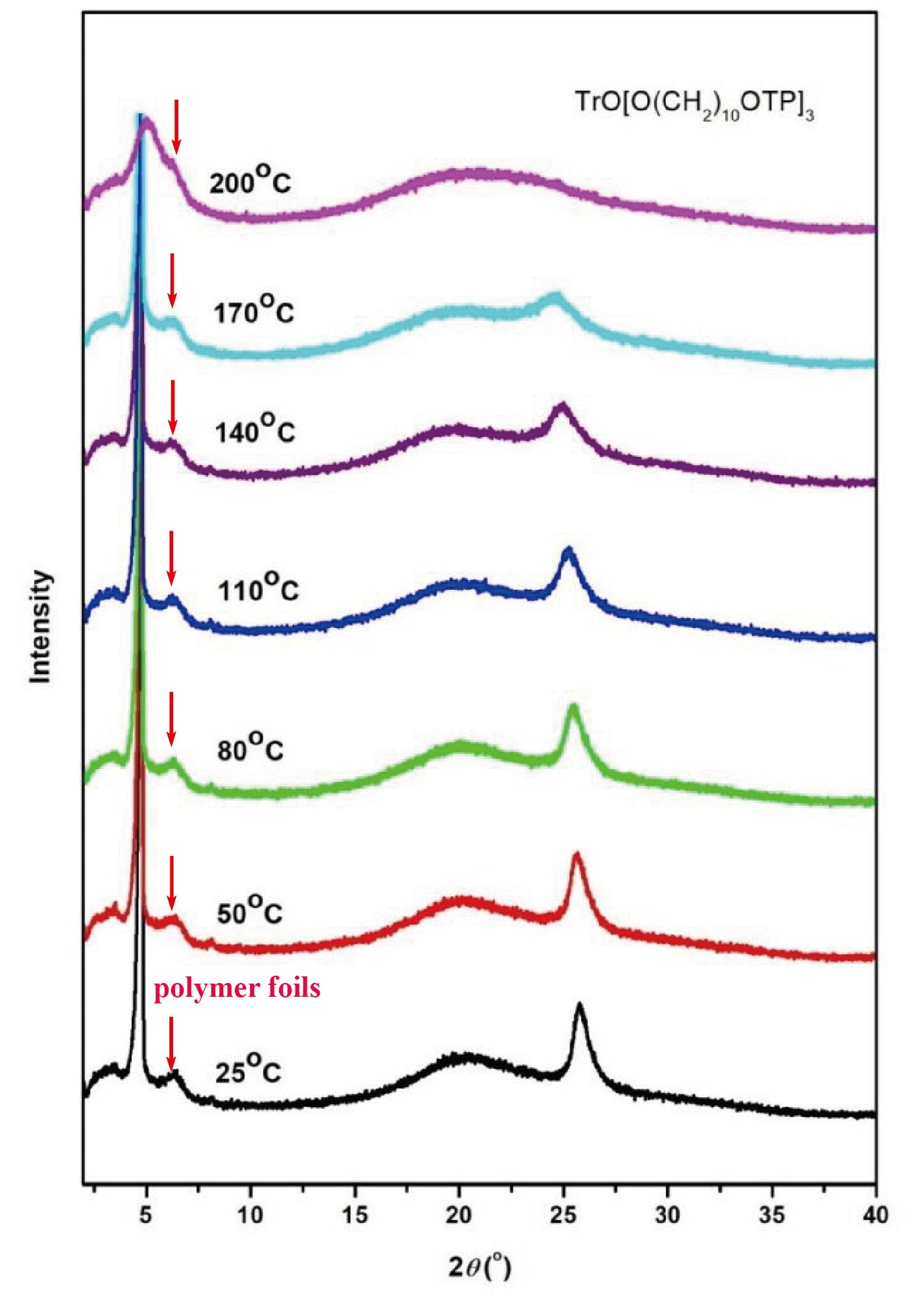 Fig. S4. XRD data for three oligomers.5. Cyclic Voltammogram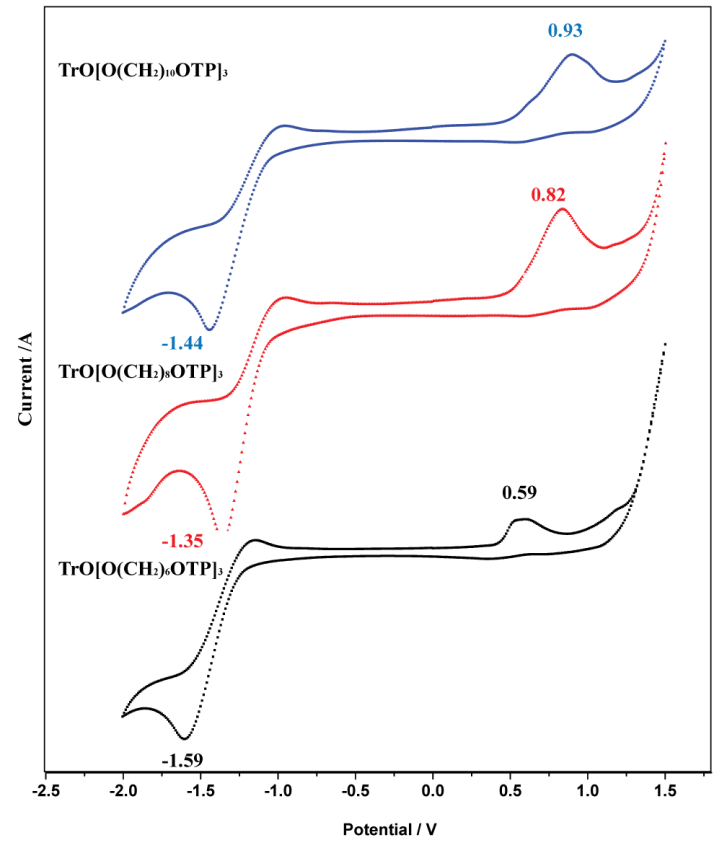 Fig. S5. Cyclic Voltammogram of three oligomers (2 mM) in dry DCM with 0.1 M Bu4NPF6 as the electrolyte with a scan rate of 100 mV s-1.6. UV-Vis and Fluorescence Data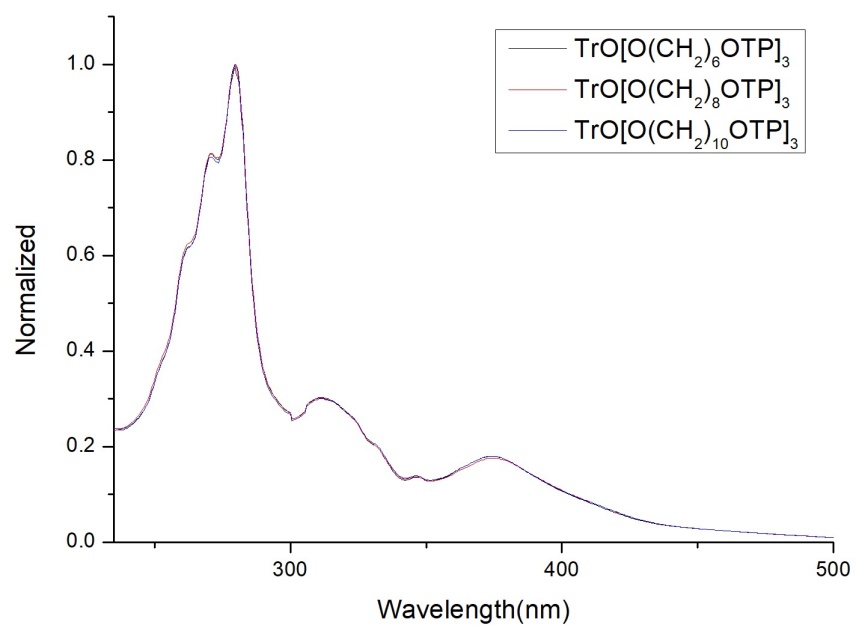 Fig. S6. UV-Vis absorbance spectra of 10-5 M solutions of three oligomers.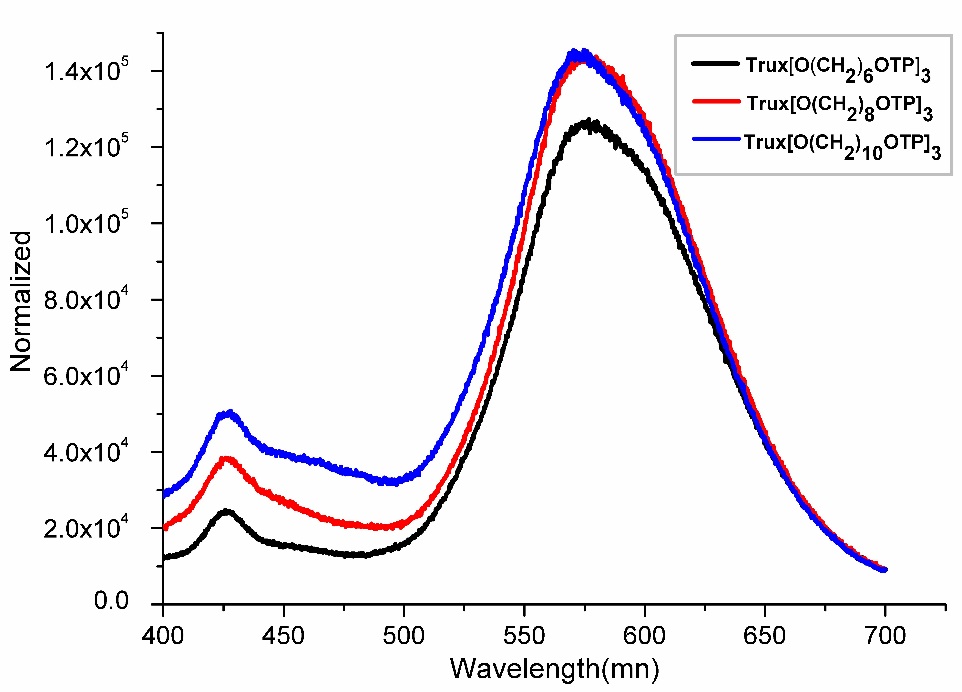 Fig. S7. Emission spectra of 10-5 M solutions of three oligomers (λexc = 350 nm).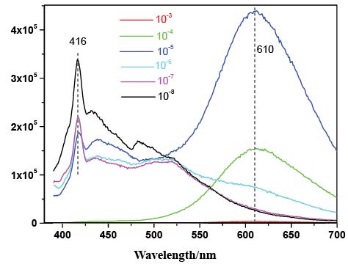 Fig. S8. Fluorescence emission of TrO[O(CH2)6OTP]3 in different concentrations of DCM solution (λexc = 350 nm).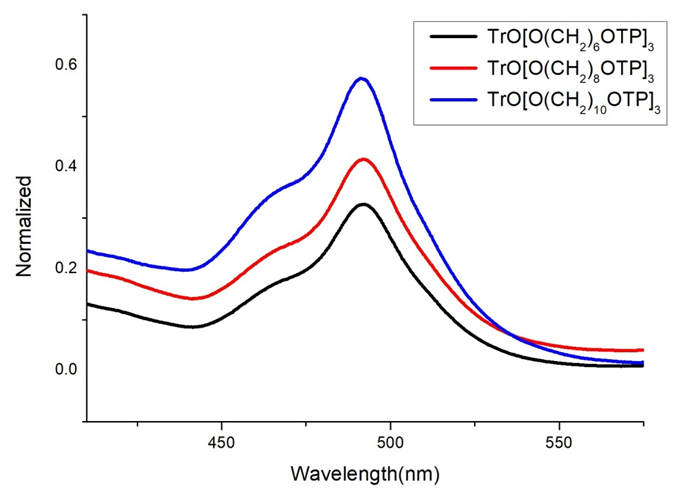 Fig. S9. Emission spectra of three oligomers in thin film (λexc = 350 nm).7.  1HNMR and 13C NMR of 1, 2a-c and three oligomers1H NMR spectrum of compound 1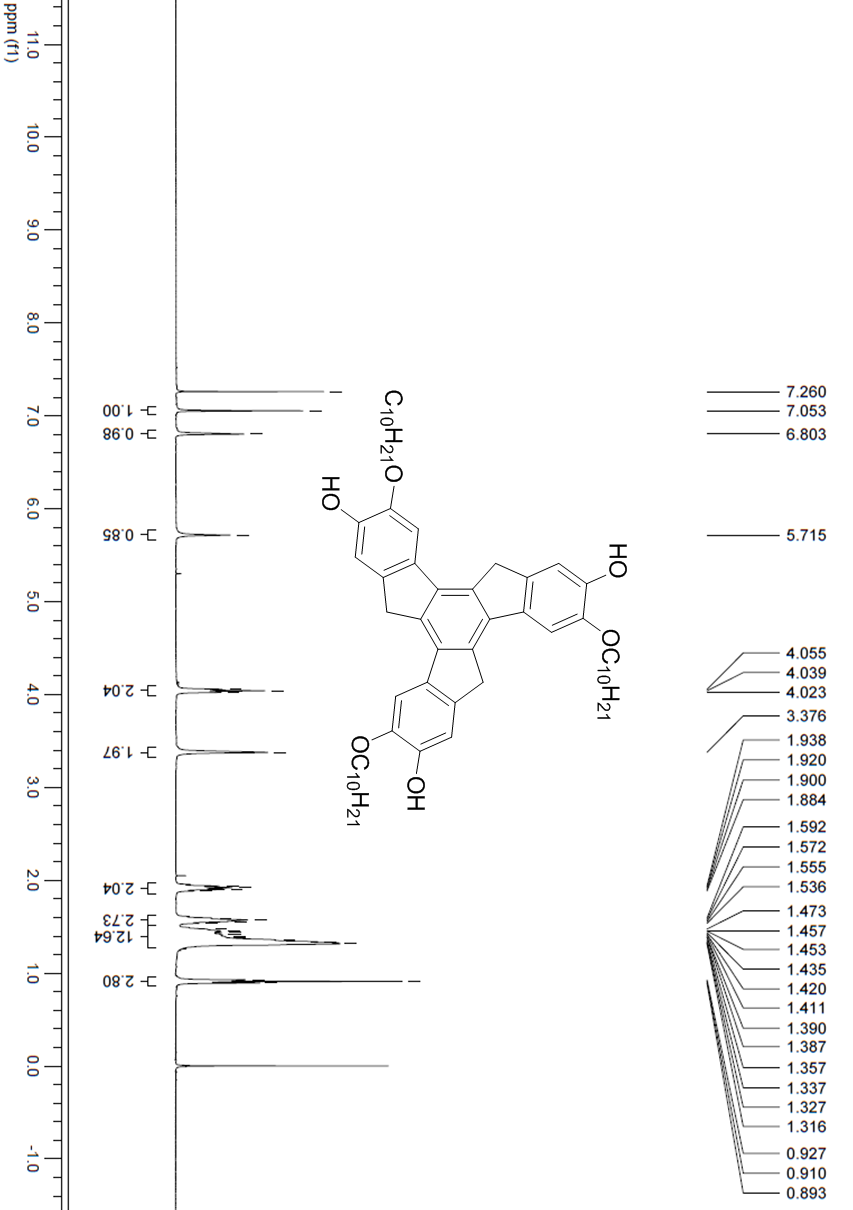 1H NMR spectrum of compound 2a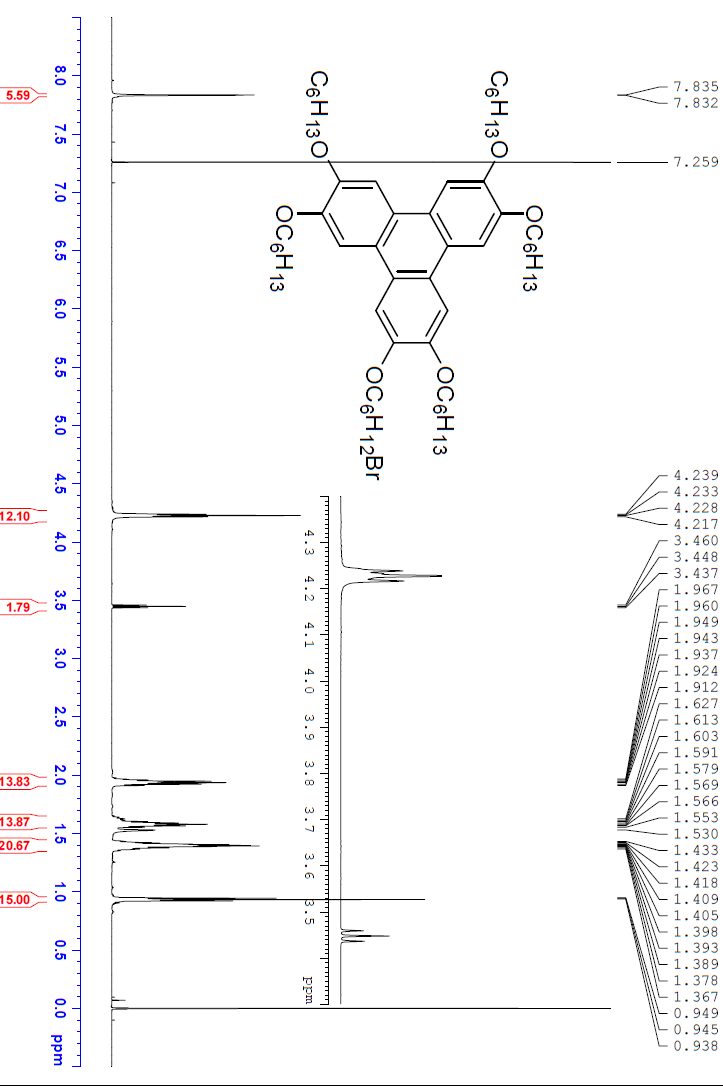 1H NMR spectrum of compound 2b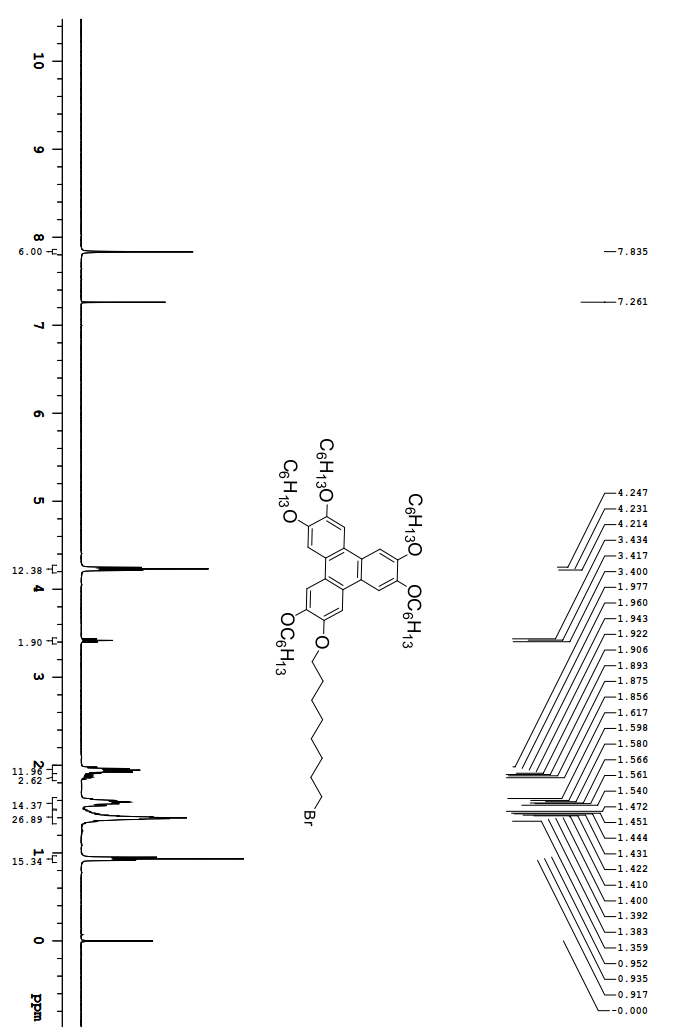 1H NMR spectrum of compound 2c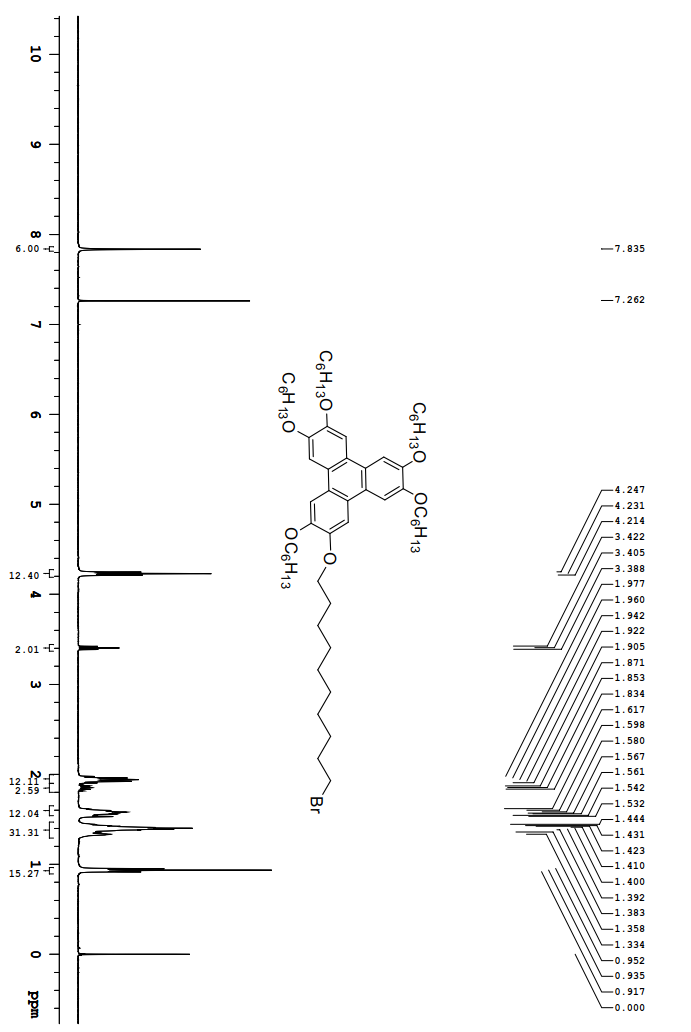 1H NMR spectrum of compound TrO[O(CH2)6OTP]3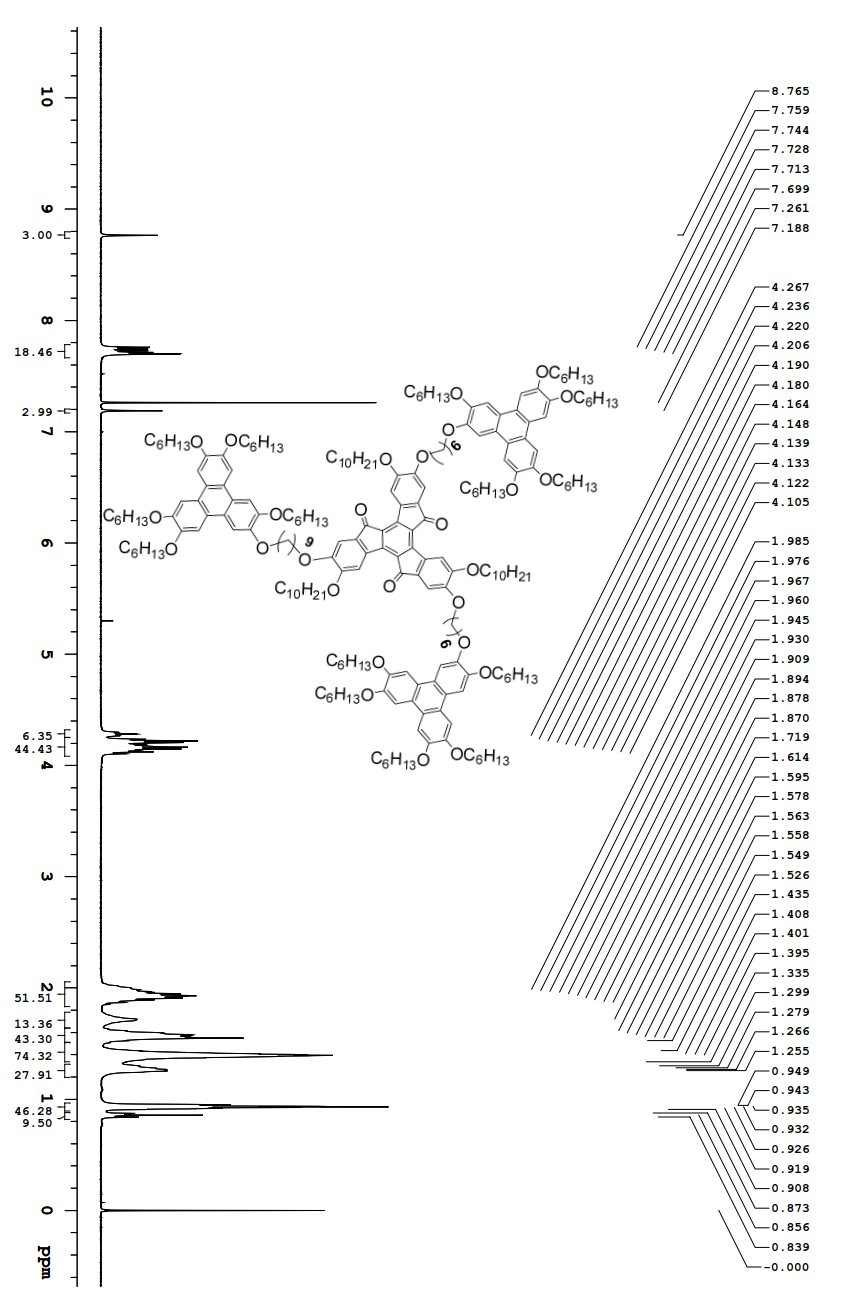 13C NMR spectrum of compound of TrO[O(CH2)6OTP]3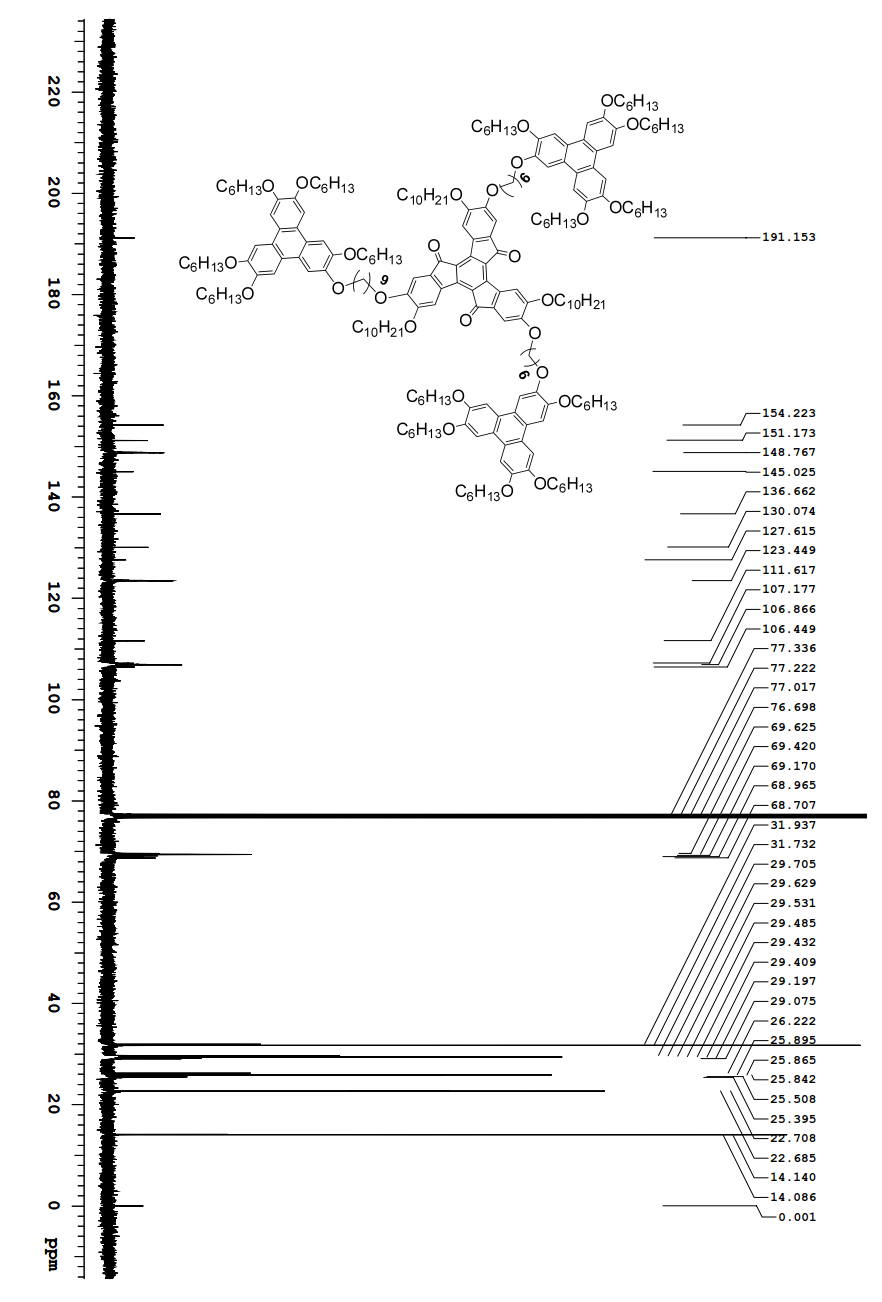 1H NMR spectrum of compound TrO[O(CH2)8OTP]3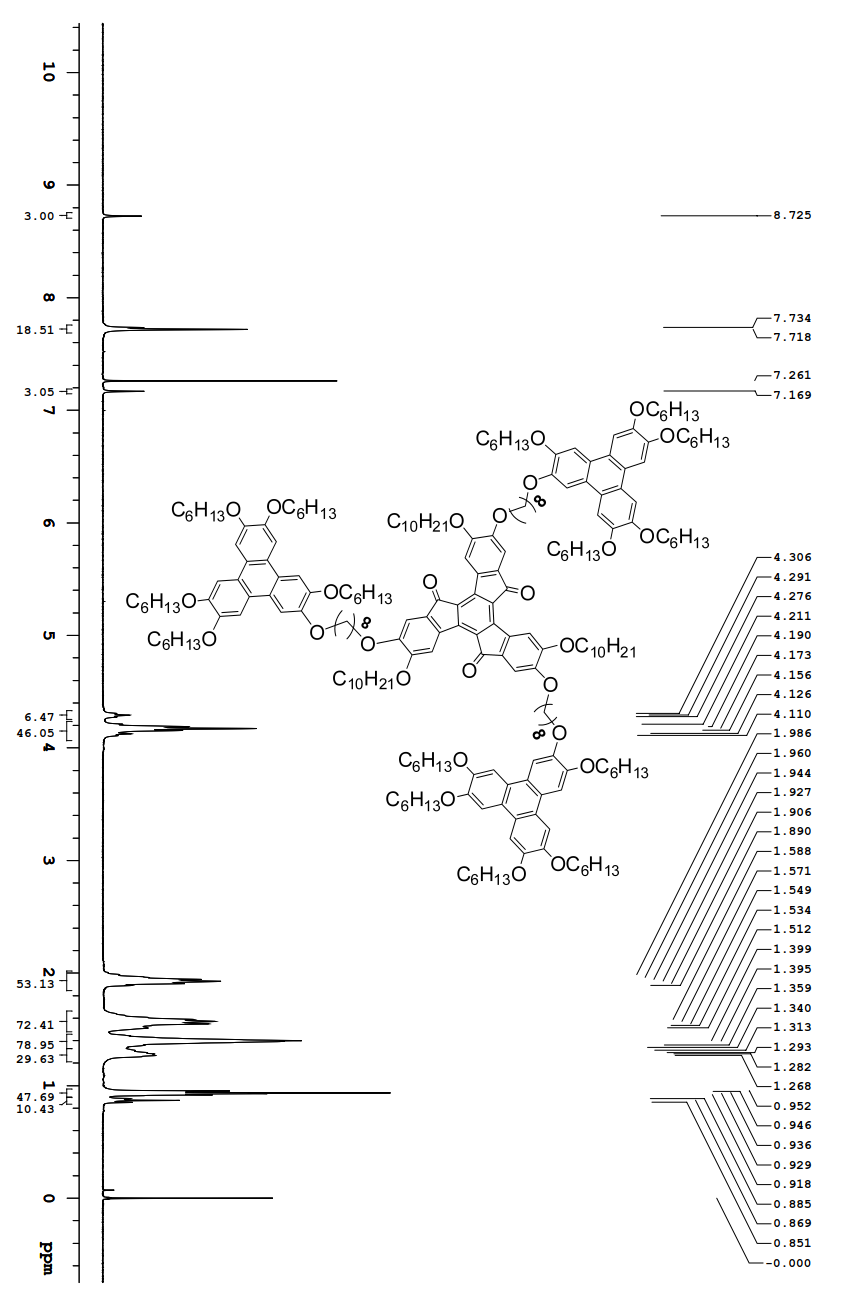 13C NMR spectrum of compound of TrO[O(CH2)8OTP]3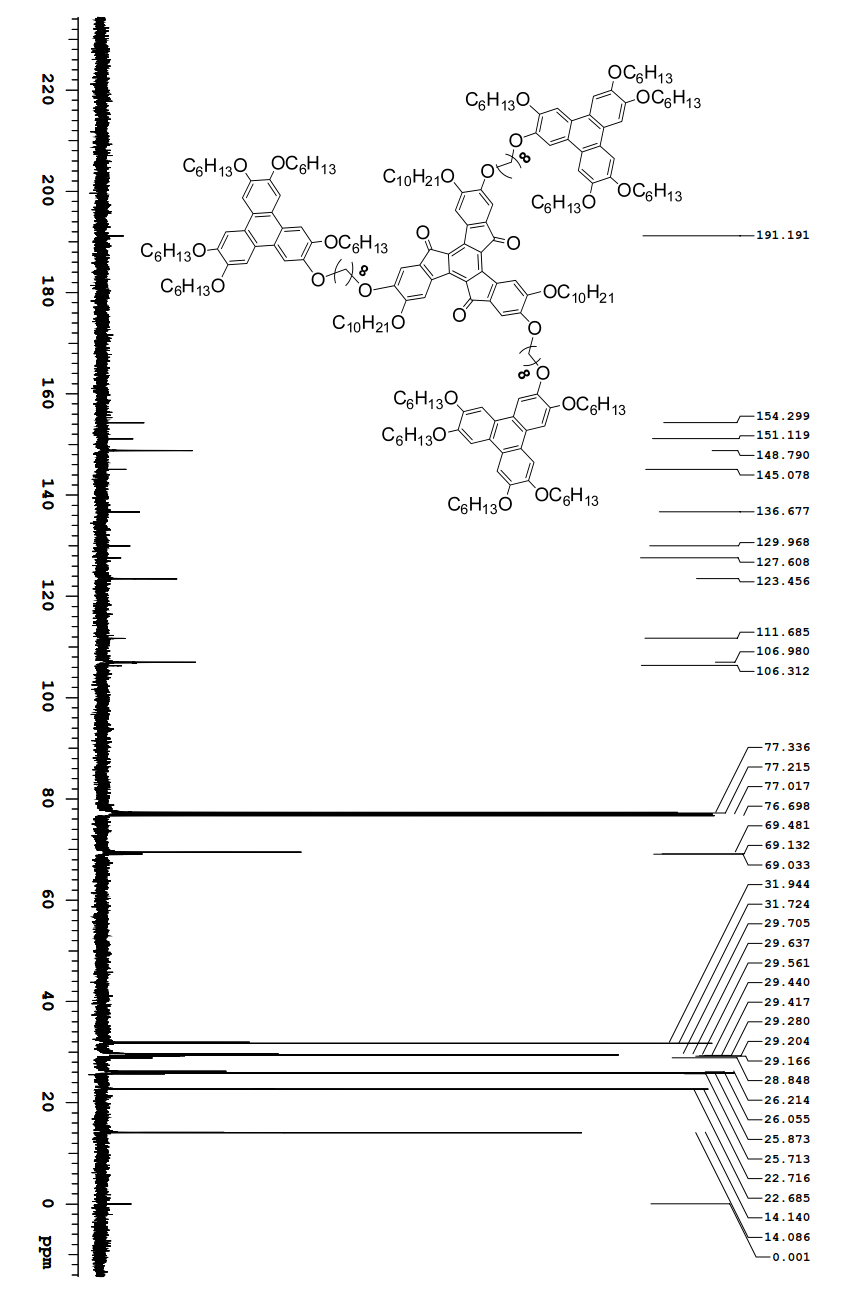 1H NMR spectrum of compound TrO[O(CH2)10OTP]3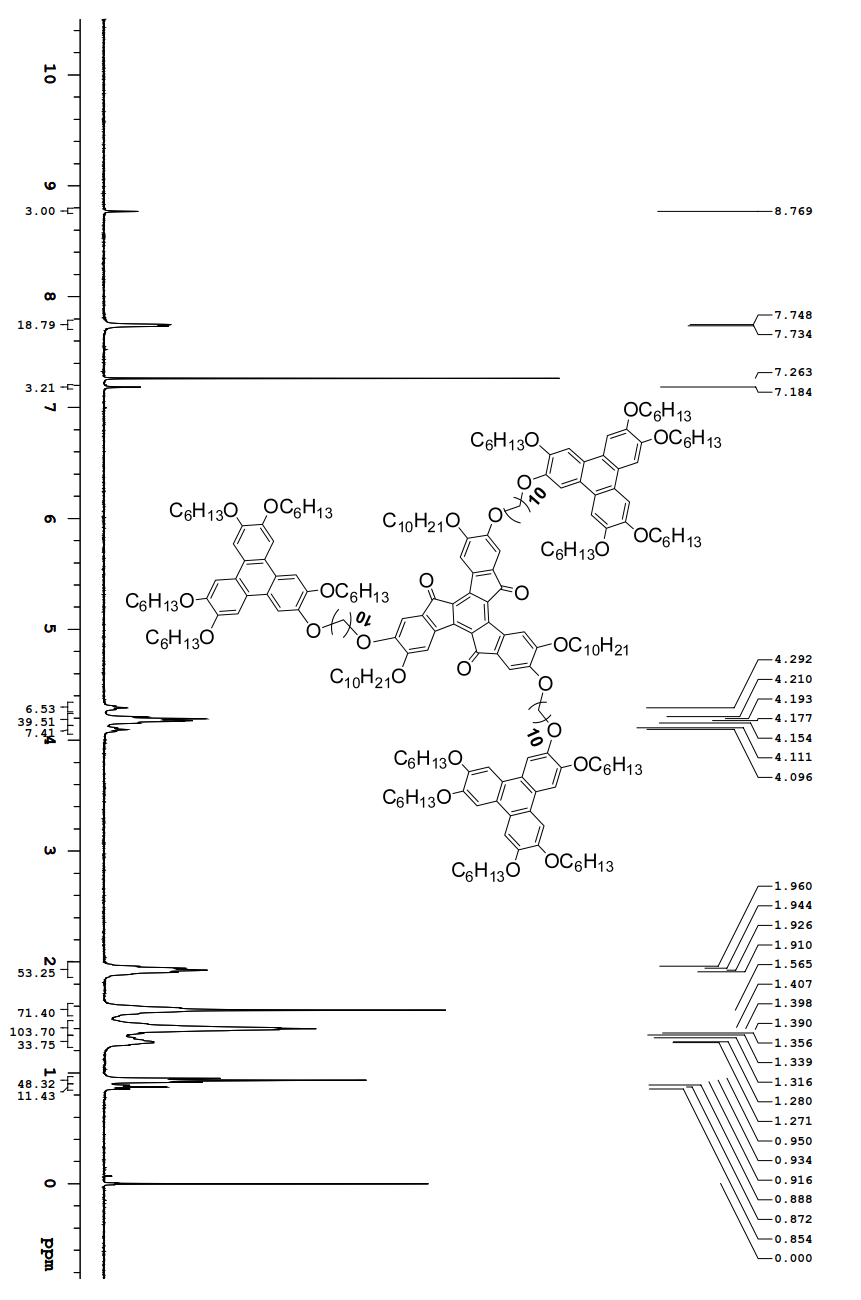 13C NMR spectrum of compound of TrO[O(CH2)10OTP]3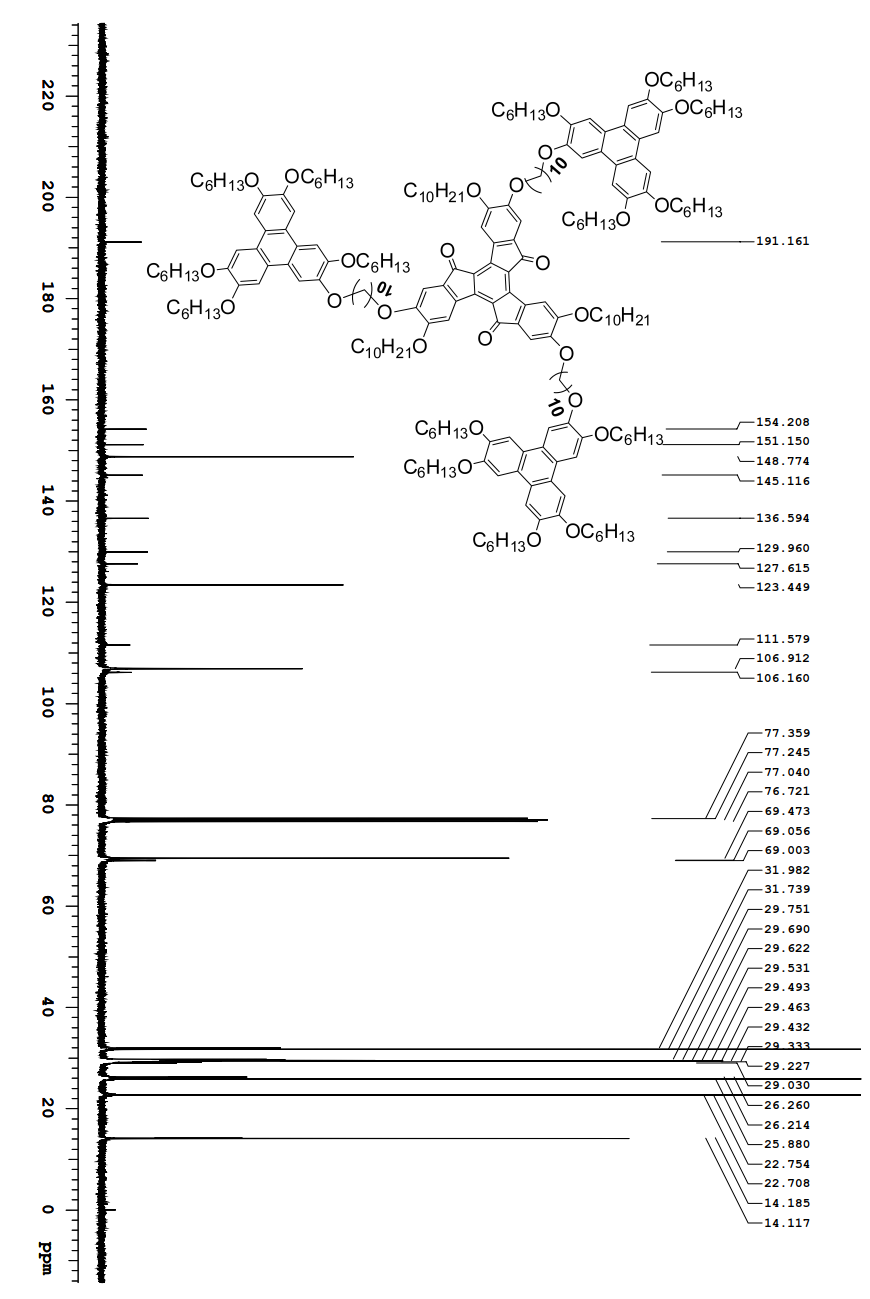 8. HRMS of three oligomersTrO[O(CH2)6OTP]3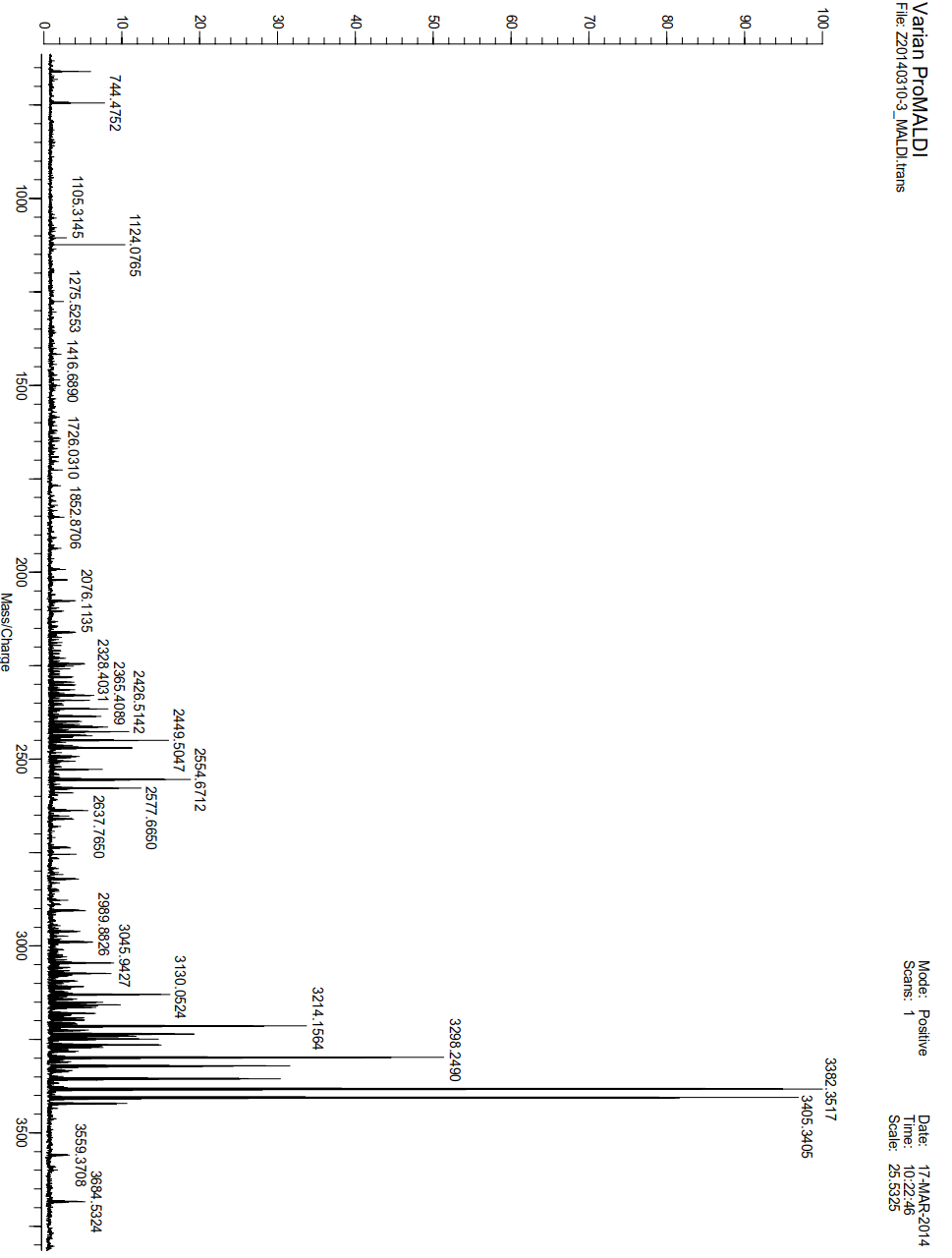 TrO[O(CH2)8OTP]3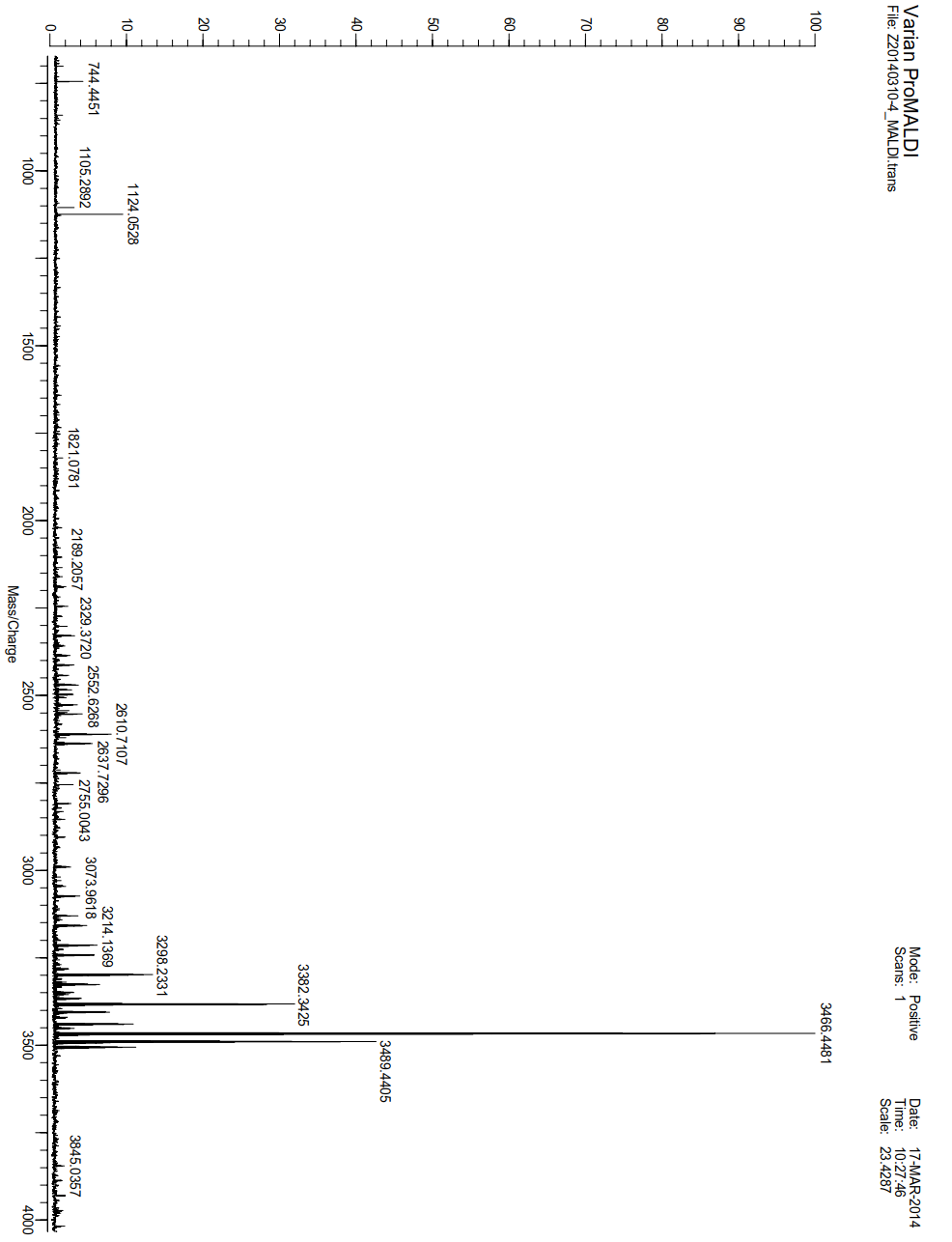 TrO[O(CH2)10OTP]3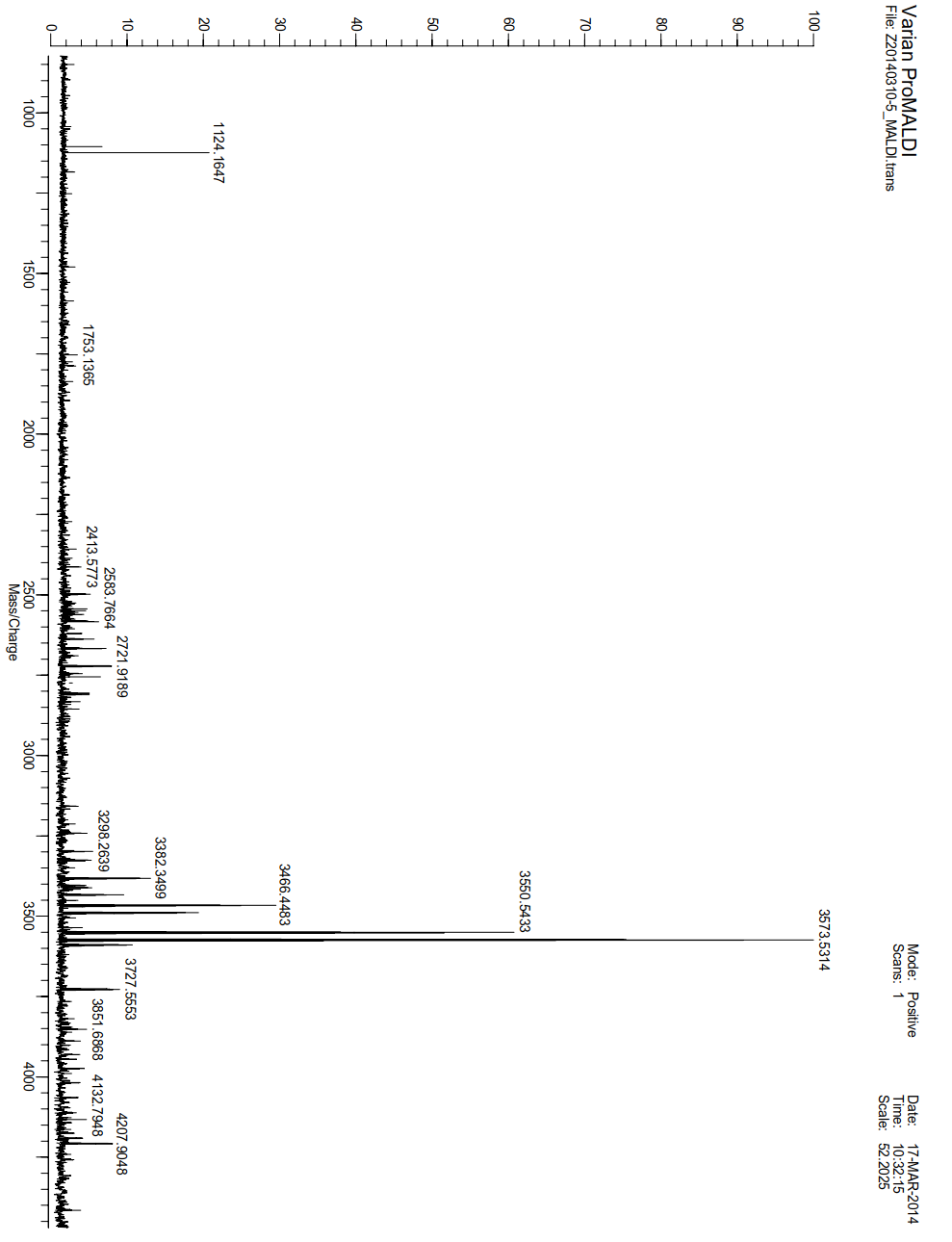 